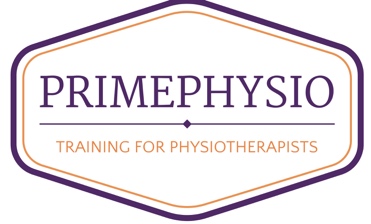 Primephysio Foundation Category I research awardPlease email completed form to info@primephysio.com PERSONAL DETAILS – please complete all sectionsProject time scale and milestones Project milestonesFinancial details of support requested : As applicable C.V of all Applicants(Please use one sheet for each person and reproduce as necessary).Please Email this form to:  info@primephysio.com Website:	                   www.primephysio.com Title:Forename:Surname:Email/s:Full Home Address:Work Telephone No:Mobile No:Full Work Address:Qualifications with dates:Project title:Research summary:Research aims:Research purpose:Does this research form part of a higher degree or award?How do you plan to share your findings?Who will be undertaking or controlling the research and what level of expertise is available?Has your Local Research Ethical Committee given approval (if applicable)?How long will the research take to start?Duration in months: ………..Already started When? State date : …/…/………..How long will research take to complete?Duration in Month Who will own the results of the research? Please state.Is the project being part-funded elsewhere?If so, where, what percentage has been requested / granted of the total required?Total amount requested from Primephysio Foundation?Additional information to support this application:ActivityStart dateCompletion dateCategoryYear 1 costsYear 2 costs(if applicable)Year 3 costs(if applicable)Total £Staff salariese.g. Rates of pay (hourly / daily, annual)Estimated number of hours per week required for the project? Travel and subsistenceEquipmentConsumablesOther(please include costs for dissemination)Surname:	Forenames:	Qualifications, degrees, etc:	Relevant Post-Registration courses attended:Posts held during the last 3 years with dates:Recent publications – in the previous 3 years (if applicable):I confirm that I have read the criteria for applicants for research awards and the terms and conditions set out by Primephysio Foundation.I agree to be bound them if my application is successful. I shall be actively engaged in and take full control of the project.I agree to Primephysio Foundation holding my personal details in accordance to GDPR regulations.  Name:							Date:Signature:Position:Organisation: